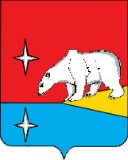 ГЛАВАГОРОДСКОГО ОКРУГА ЭГВЕКИНОТП О С Т А Н О В Л Е Н И ЕО внесении изменения в административный регламент Администрации городского округа Эгвекинот по предоставлению муниципальной услуги «Предоставление сведений об организации, осуществляющей горячее водоснабжение, организации, осуществляющей холодное водоснабжение и (или) водоотведение, в которую следует обращаться с запросом о выдаче технических условий (при необходимости) и заявлением о подключении на территории городского округа Эгвекинот» утвержденный постановлением Главы городского округа Эгвекинот от 28 февраля 2023 г. № 5-пгВ целях приведения муниципальных правовых актов городского округа Эгвекинот в соответствие с действующим законодательством, руководствуясь Уставом городского округа Эгвекинот, П О С Т А Н О В Л Я Ю:Внести в Административный регламент Администрации городского округа Эгвекинот по предоставлению муниципальной услуги «Предоставление сведений об организации, осуществляющей горячее водоснабжение, организации, осуществляющей холодное водоснабжение и (или) водоотведение, в которую следует обращаться с запросом о выдаче технических условий (при необходимости) и заявлением о подключении на территории городского округа Эгвекинот», утвержденный постановлением Главы городского округа Эгвекинот от 28 февраля 2023 г. № 5-пг, следующее изменение:	В разделе II «Стандарт предоставления муниципальной услуги»:пункт 2.21.2. изложить в следующей редакции:«2.21.2. Помещения должны соответствовать санитарно-эпидемиологическим требованиям к условиям труда СП 2.2.3670-20 и быть оборудованы средствами пожаротушения.».Настоящее постановление подлежит обнародованию в местах, определенных Уставом городского округа Эгвекинот, и размещению на официальном сайте Администрации городского округа Эгвекинот в информационно-телекоммуникационной сети «Интернет».Настоящее постановление вступает в силу со дня его обнародования.Контроль за исполнением настоящего постановления возложить на начальника Управления промышленности и жилищно-коммунального хозяйства Администрации городского округа Эгвекинот Горностаева В.В.                                                                                                                        Р.В. КоркишкоПроект постановления Главы городского округа Эгвекинот «О внесении изменений в административный регламент Администрации городского округа Эгвекинот по предоставлению муниципальной услуги «Предоставление сведений об организации, осуществляющей горячее водоснабжение, организации, осуществляющей холодное водоснабжение и (или) водоотведение, в которую следует обращаться с запросом о выдаче технических условий (при необходимости) и заявлением о подключении на территории городского округа Эгвекинот» утвержденный постановлением Главы городского округа Эгвекинот от 28 февраля 2023 года № 5-пг»  Подготовил: Кондрашин А.Н.Разослано: дело, прокуратура, Регистр НПА, отдел делопроизводства, УП и ЖКХ.от       апреля 2023 г.№        - пг     п. ЭгвекинотСогласовано:__________________________________________________Абакаров А.М.Горностаев В.В._________________________Егорова А.В.__________________________Зеленская Н.М._________________________Кириленко Р.А._________________________Колесник Т.В._________________________Спиридонова И.Л._________________________Шпак А.В.